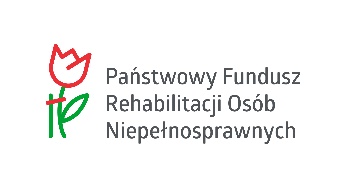 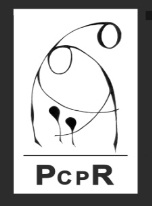 SPRAWOZDANIEw ramach programu „Zajęcia klubowe w WTZ” w 20…...... r. , stan na dzień ……………………………… r.Na podstawie umowy nr …………………………………………….. z dnia ………………….. r.Uwaga:W sprawozdaniu należy wypełnić wszystkie pola i rubryki, ewentualnie wpisać ”nie dotyczy”. W przypadku, gdy w formularzu przewidziano zbyt mało miejsca, należy w odpowiedniej rubryce oznaczyć pole wyboru załącznika („TAK”), wpisać „W załączeniu – załącznik nr ..”, czytelnie i jednoznacznie przypisując numery załączników do rubryk formularza, których dotyczą. Oświadczam/y, że otrzymane od Samorządu powiatowego dofinansowanie ze środków PFRON w ramach programu „Zajęcia klubowe w WTZ” zostało wykorzystane zgodnie z informacjami poniżejOsoby upoważnione do składania wyjaśnień dotyczących informacji zawartych w niniejszym sprawozdaniu…………………………………………                       ………….………………………………(podpisy i pieczątki imienne osób upoważnionych do składania oświadczeń 
w imieniu podmiotu składającego sprawozdanie w ramach programu „Zajęcia klubowe w WTZ”)Pełna nazwa podmiotu prowadzącego WTZ:  ........................................................................................................................Nazwa i adres WTZ:  ………………..………………..........................................................................................................................................……………………………………………………………………………………………………………………………………………………Lp.Obszar sprawozdawczyInformacjeInformacjeInformacjeInformacjeInformacjeInformacjeInformacjeInformacjeInformacjeInformacjeInformacjeInformacjeZałącznik1Beneficjenci programu w danym WTZ – łącznie;TAK:   NIE: 2a) liczba osób niepełnosprawnych, które były uczestnikami WTZ i opuściły go w związku z podjęciem zatrudnienia,TAK:   NIE: 3b) liczba osób niepełnosprawnych znajdujących się na prowadzonej przez podmiot prowadzący WTZ liście osób (o której mowa w art. 10f ust. 2a ustawy o rehabilitacji), których zgłoszenie do uczestnictwa w warsztacie zostało zatwierdzone i które nie rozpoczęły terapii w WTZ.TAK:   NIE: 4Zakres godzinowy zajęć klubowych miesięcznie 
w okresie realizacji programu (godz. przyznane).IIIIIIVVVIVIIVIIIIXXXIXIIITAK:   NIE: ……………suma4Zakres godzinowy zajęć klubowych miesięcznie 
w okresie realizacji programu (godz. przyznane). …godz.…godz.…godz.…godz.…godz.…godz.…godz.…godz.…godz.…godz.…godz.…godz.TAK:   NIE: ……………suma5Czas trwania zajęć klubowych w ramach programu, w miesiącach, w bieżącym roku realizacyjnym programu (godz. wypracowane).Łączna suma wypracowanych godzin: …………………………………..Łączna suma wypracowanych godzin: …………………………………..Łączna suma wypracowanych godzin: …………………………………..Łączna suma wypracowanych godzin: …………………………………..Łączna suma wypracowanych godzin: …………………………………..Łączna suma wypracowanych godzin: …………………………………..Łączna suma wypracowanych godzin: …………………………………..Łączna suma wypracowanych godzin: …………………………………..Łączna suma wypracowanych godzin: …………………………………..Łączna suma wypracowanych godzin: …………………………………..Łączna suma wypracowanych godzin: …………………………………..Łączna suma wypracowanych godzin: …………………………………..TAK:   NIE: 5Czas trwania zajęć klubowych w ramach programu, w miesiącach, w bieżącym roku realizacyjnym programu (godz. wypracowane).…godz.…godz.…godz.…godz.…godz.…godz.…godz.…godz.…godz.…godz.…godz.…godz.TAK:   NIE: 6Informacja o ogólnej frekwencji* w zajęciach klubowych 
w poszczególnych miesiącach okresu sprawozdawczego.*Frekwencja = godziny wypracowane z poz. 5 do godzin przyznanych z poz.4Miesiąc w roku realizacyjnym programuMiesiąc w roku realizacyjnym programuMiesiąc w roku realizacyjnym programuMiesiąc w roku realizacyjnym programuLiczba beneficjentów zajęć klubowych w WTZ (os.)Liczba beneficjentów zajęć klubowych w WTZ (os.)Liczba beneficjentów zajęć klubowych w WTZ (os.)Liczba beneficjentów zajęć klubowych w WTZ (os.)Frekwencja na zajęciach klubowych wyliczona procentowo (%) (na podstawie godzinowych list obecności)Frekwencja na zajęciach klubowych wyliczona procentowo (%) (na podstawie godzinowych list obecności)Frekwencja na zajęciach klubowych wyliczona procentowo (%) (na podstawie godzinowych list obecności)Frekwencja na zajęciach klubowych wyliczona procentowo (%) (na podstawie godzinowych list obecności)TAK:   NIE: 6Informacja o ogólnej frekwencji* w zajęciach klubowych 
w poszczególnych miesiącach okresu sprawozdawczego.*Frekwencja = godziny wypracowane z poz. 5 do godzin przyznanych z poz.4LutyLutyLutyLutyTAK:   NIE: 6Informacja o ogólnej frekwencji* w zajęciach klubowych 
w poszczególnych miesiącach okresu sprawozdawczego.*Frekwencja = godziny wypracowane z poz. 5 do godzin przyznanych z poz.4MarzecMarzecMarzecMarzecTAK:   NIE: 6Informacja o ogólnej frekwencji* w zajęciach klubowych 
w poszczególnych miesiącach okresu sprawozdawczego.*Frekwencja = godziny wypracowane z poz. 5 do godzin przyznanych z poz.4KwiecieńKwiecieńKwiecieńKwiecieńTAK:   NIE: 6Informacja o ogólnej frekwencji* w zajęciach klubowych 
w poszczególnych miesiącach okresu sprawozdawczego.*Frekwencja = godziny wypracowane z poz. 5 do godzin przyznanych z poz.4MajMajMajMajTAK:   NIE: 6Informacja o ogólnej frekwencji* w zajęciach klubowych 
w poszczególnych miesiącach okresu sprawozdawczego.*Frekwencja = godziny wypracowane z poz. 5 do godzin przyznanych z poz.4CzerwiecCzerwiecCzerwiecCzerwiecTAK:   NIE: 6Informacja o ogólnej frekwencji* w zajęciach klubowych 
w poszczególnych miesiącach okresu sprawozdawczego.*Frekwencja = godziny wypracowane z poz. 5 do godzin przyznanych z poz.4LipiecLipiecLipiecLipiecTAK:   NIE: 6Informacja o ogólnej frekwencji* w zajęciach klubowych 
w poszczególnych miesiącach okresu sprawozdawczego.*Frekwencja = godziny wypracowane z poz. 5 do godzin przyznanych z poz.4SierpieńSierpieńSierpieńSierpieńTAK:   NIE: 6Informacja o ogólnej frekwencji* w zajęciach klubowych 
w poszczególnych miesiącach okresu sprawozdawczego.*Frekwencja = godziny wypracowane z poz. 5 do godzin przyznanych z poz.4WrzesieńWrzesieńWrzesieńWrzesieńTAK:   NIE: 6Informacja o ogólnej frekwencji* w zajęciach klubowych 
w poszczególnych miesiącach okresu sprawozdawczego.*Frekwencja = godziny wypracowane z poz. 5 do godzin przyznanych z poz.4PaździernikPaździernikPaździernikPaździernikTAK:   NIE: 6Informacja o ogólnej frekwencji* w zajęciach klubowych 
w poszczególnych miesiącach okresu sprawozdawczego.*Frekwencja = godziny wypracowane z poz. 5 do godzin przyznanych z poz.4ListopadListopadListopadListopadTAK:   NIE: 6Informacja o ogólnej frekwencji* w zajęciach klubowych 
w poszczególnych miesiącach okresu sprawozdawczego.*Frekwencja = godziny wypracowane z poz. 5 do godzin przyznanych z poz.4GrudzieńGrudzieńGrudzieńGrudzieńTAK:   NIE: 6Informacja o ogólnej frekwencji* w zajęciach klubowych 
w poszczególnych miesiącach okresu sprawozdawczego.*Frekwencja = godziny wypracowane z poz. 5 do godzin przyznanych z poz.4StyczeńStyczeńStyczeńStyczeńTAK:   NIE: 7Wskazanie formuły organizacji zajęć klubowych dotyczącej formy i metody pracy 
z uczestnikami zajęć klubowych.TAK:   NIE: 8Regulamin zajęć klubowych, o którym mowa w rozdz. VII ust. 4, 2) procedur programu „Zajęcia klubowe 
w WTZ” – kopia.TAK:   NIE: 9Informacja 
o wykorzystaniu środków finansowych w ramach programu.TAK:   NIE: 10Pełnomocnictwo 
w przypadku, gdy sprawozdanie podpisane jest przez osoby upełnomocnione 
do reprezentowania podmiotu prowadzącego WTZ.TAK:   NIE: Lp.Imię i NazwiskoNr telefonu stacjonarnego (wraz z kierunkowym) lub komórkowegoe-mail1.2.